This form has been designed to assist agencies' compliance with 62 O.S. §34.28 when acquiring electronic information technology (EIT) and documentation to support the acquisition. Unless an exception applies, an agency must procure the off-the-shelf product or service that best meets the business needs of the agency and the applicable Information Technology Accessibility Standards issued by the Office of Management and Enterprise Services (OMES). Accessibility determination is conducted as part of the objective evaluation. Degree of conformance to the IT Accessibility Standards is accomplished through a review of supplier provided information submitted in the form of a Voluntary Product Accessibility Template (VPAT) or comparable document.NOTE:  If an agency determines that compliance with any provision of the OMES IT Accessibility Standards meets the criteria of a general exception, the agency shall maintain this completed form, signed by the agency's chief administrative officer, as documentation in the agency acquisition file.  An agency may also use this form together with a completed VPAT to document information related to selection of an EIT product or service; or, the acquisition of previously purchased products (chief administrative officer's signature not required for this purpose.).Pre-Award Action for EIT ProcurementsTechnical Categories of Standards for IT Accessibility Compliance 
(Procurement may include more than one standard category. Check each applicable category.)  Software applications and operating systems  Web-based internet and intranet information and application  Telecommunication products  Video and multi-media products  Desktop and portable computers  Information, documentation, and support documentation requirementsMarket Analysis for IT Accessibility Compliance	All products that meet the functional requirements are compliant	One product meets more accessibility standards than the others. 	Product previously purchased and is still compliant (e.g., desktop computer contract)	Only one product meets functional specifications (e.g., sole source; attach justification.)EXCEPTIONS. The following lists exceptions authorized by OAC 260:115-7-54. Check exception to this acquisition, if applicable and provide brief explanation of why exception applies.This form was completed by:My signature below indicates I understand the EIT acquisition described herein has been reviewed by agency representatives knowledgeable of the IT Standards and the Agency Accessibility Compliance Representative; that based upon review of the information provided, the EIT acquisition has been determined to be all or partially exempt; and I, therefore, approve the acquisition. 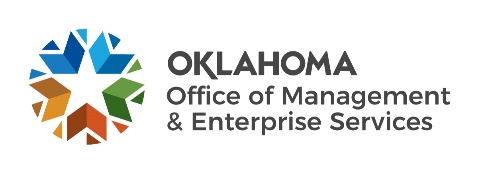 Accessible Electronic and Information Technology Checklist and Acquisition DocumentationDate of acquisition or development:Date of acquisition or development:Requisition Number:Agency/Requisitioner:Brief Description of Acquisition or Application Information System (AIS):       IT operated by state departments or agencies, the function, operation or use of which involves intelligence activities, crypto logic activities related to public safety, command and control of law enforcement, equipment that is an integral part of a weapon or weapons system or systems which are critical to the direct fulfillment of public safety or intelligence missions.  Systems which are critical to the direct fulfillment of public safety or intelligence missions do not include a system that is to be used for routine administrative and business applications (including payroll, finance, logistics and personnel management applications);Comments:        IT acquired by a contractor or grantee incidental to a contract or grant, provided the technology does not become State property upon the completion of the contract;Comments:        IT located in spaces frequented only by service personnel for maintenance, repair or occasional monitoring of equipment; (e.g., data centers, comm closets type-equipment etc.)Comments:        IT requiring a fundamental alteration in the nature of a product or its components; (e.g. hand-held devices etc.)Comments:        Except as required to comply with the Standards, state departments and agencies are not required to install specific accessibility-related software or attach an assistive technology device to information technology products unless required by other applicable State or Federal laws;Comments:        When state agencies provide public access to information or data through information technology, agencies are not required to make products owned by the agency available for access and use by individuals with disabilities at a location other than where the information technology is provided to the public, or to purchase products for access and use by individuals with disabilities at a location other than that where the information technology is provided to the public;Comments:        Any other comments:       SignatureDatePrinted TitleSignature, Chief Administrative Officer or DesigneeDate